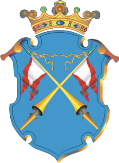 	                          Республика Карелия                      АДМИНИСТРАЦИЯ КААЛАМСКОГО СЕЛЬСКОГО ПОСЕЛЕНИЯПОСТАНОВЛЕНИЕ    26 декабря 2019 года                                                                                 № 40О внесении изменений в Порядок            составления и ведения сводной бюджетной росписи бюджета Кааламского сельского поселения В соответствии со статьей 217 Бюджетного кодекса Российской Федерации, Положением о бюджетном процессе в Кааламском сельском  поселении и в целях выполнения задач по реформированию бюджетного процесса Администрация Кааламского сельского поселения постановляет:Внести дополнения в Приложение № 1 Порядка составления и ведения сводной бюджетной росписи бюджета Кааламского сельского поселения, утвержденного постановлением Администрации Кааламского сельского поселения № 29 от 25.08.2016г. согласно Приложению №1 к данному постановлению.Распространить действие настоящего Постановления на отношения, возникшие с 01.01.2019г.Контроль за исполнением настоящего постановления оставляю за собой.Опубликовать настоящее постановление в средствах массовой       информации.Глава Кааламского сельского поселения	                                    А.М. Мищенко           	Приложение № 1 к постановлению № __ от «___»________20___г.              Дополнить абзацем шестым подпункт 4.3 части IV Порядка составления и ведения сводной бюджетной росписи Кааламского сельского поселения следующего содержания:- в соответствии с решениями главы Кааламского сельского поселения по основаниям, предусмотренным Положением о бюджетном процессе в Кааламском сельском поселении, утверждаемом Советом Кааламского сельского поселения:- в случае заключения соглашений о предоставлении безвозмездных поступлений от юридических лиц;- распределение бюджетных ассигнований между главными распорядителями бюджетных средств, осуществляющими расходы средств бюджета Кааламского сельского поселения, за счет одного источника безвозмездных поступлений, на основании распоряжения администрации Кааламского сельского поселения, в случаях:а) получения субсидий, субвенций, иных межбюджетных трансфертов, доходов от оказания платных услуг (работ) и компенсации затрат государства, безвозмездных поступлений от физических и юридических лиц, имеющих целевое назначение, сверх объемов, утвержденных настоящим решением;б) принятия органами исполнительной власти Российской Федерации и Республики Карелия решений о предоставлении бюджету Кааламского сельского поселения межбюджетных трансфертов (субсидий и иных межбюджетных трансфертов), сверх объемов, утвержденных решением о бюджете;- распределение бюджетных ассигнований по коду соответствующего главного администратора доходов бюджета Кааламского сельского поселения, в случае:а) получения субсидий, субвенций, иных межбюджетных трансфертов, доходов от оказания платных услуг (работ) и компенсации затрат государства, безвозмездных поступлений от физических и юридических лиц, имеющих целевое назначение, сверх объемов, утвержденных решением о бюджете;б) принятия органами исполнительной власти Российской Федерации и Республики Карелия решений о предоставлении бюджету Кааламского сельского поселения межбюджетных трансфертов (субсидий и иных межбюджетных трансфертов), сверх объемов, утвержденных решением о бюджете;- в соответствии с решением главы поселения по основаниям, связанным с особенностями исполнения бюджета Кааламского сельского поселения установленным решением о бюджете:- перераспределение бюджетных ассигнований в связи с принятием Администрацией Кааламского сельского поселения решений об утверждении муниципальных программ Администрации Кааламского сельского поселения и (или) внесении изменений в муниципальные программы Администрации Кааламского сельского поселения;- перераспределение бюджетных ассигнований в случаях образования на 1 января текущего финансового года санкционированной задолженности по бюджетным обязательствам отчетного финансового года, образования в ходе исполнения бюджета Кааламского сельского поселения экономии, за исключением средств, связанных с расходами на выполнение публичных нормативных обязательств;- распределение и перераспределение остатков средств, образовавшихся в связи с неиспользованием по состоянию на 1 января текущего финансового года, сверх соответствующих бюджетных ассигнований и общего объема расходов бюджета Кааламского сельского поселения;- перераспределение бюджетных ассигнований в связи с принятием Администрацией Кааламского сельского поселения решений о софинансировании федеральных, республиканских проектов и программ;- перераспределение бюджетных ассигнований в случае исполнения судебных актов, предусматривающих обращение взыскания на средства бюджета Кааламского сельского поселения.- без внесения изменений в решение о бюджете в части безвозмездных поступлений из бюджета Республики Карелия, из бюджета Сортавальского муниципального района и бюджетов Поселений изменения в сводную роспись вносятся на основании уведомлений по расчетам между бюджетами главного администратора доходов бюджета Республики Карелия, бюджета Сортавальского муниципального района (главного администратора доходов соответствующего поселения).    